Intelligent automatiseren - Zünd en Caldera introduceren de prepress-software PrimeCenter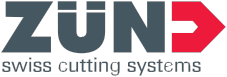 Altstätten, Zwitserland, 16 juni 2020 - Snijmachinebouwer Zünd en het Franse softwarehuis Caldera brengen met PrimeCenter een prepress-software op de markt. Als digitale controlekamer voor de realisatie van druk- en snijgegevens zorgt PrimeCenter voor een productieve en efficiënte prepress-workflow. Kant-en-klare geneste lay-outs kunnen met een paar klikken - of volledig geautomatiseerd - worden voorbereid. In samenwerking met het gerenommeerde Franse softwarehuis Caldera lanceert Zünd een nieuwe softwareoplossing voor een hoog efficiënte prepress-workflow. PrimeCenter vereenvoudigt de bestandsvoorbereiding en -export en zorgt ervoor dat de gebruiker zijn workflow tussen ontwerp, druk en versnijden individueel en op maat kan automatiseren. Het beheren van uw workflow wordt complexer en de coördinatie tussen de verschillende productieprocessen neemt steeds meer tijd in beslag. Steeds vaker worden webshops ingebouwd als extra verkoopkanaal. Als gevolg hiervan stijgt het aantal opdrachten met kleine oplage. Dit vereist meer flexibiliteit en een eenvoudige bestandsvoorbereiding aan productiezijde. Dat is precies waarom PrimeCenter is ontwikkeld. De gebruiker maakt van zijn ontwerp in een paar stappen een volledig afgewerkte lay-out klaar voor druk en/of snijwerk. Daarbij kan de gebruiker ervoor kiezen om de vereiste stappen handmatig te doorlopen of een volledig geautomatiseerd proces te creëren. PrimeCenter biedt de gebruiker volledige keuzevrijheid met betrekking tot de gewenste mate van prepress-workflowautomatisering - intelligent en precies zoals de vraag dat voorschrijft. PrimeCenter is verkrijgbaar in de versies Basic, Pro en Max. De software laat de gebruiker toe om zijn automatiseringsproces op elk moment aan te passen aan nieuwe vereisten. Dankzij de open interface kan PrimeCenter PDF documenten exporteren naar elke RIP en snijmachine.De afbeeldingen worden genest met een druk op de knop of automatisch op basis van vorm. Dit resulteert in een optimale materiaalopbrengst met zo min mogelijk afval en een kortere productietijd. Het maximaal benutten van het materiaal is niet altijd prioriteit. In dit geval biedt PrimeCenter intelligente nesting- alternatieven. Zo kunnen jobs aan de hand van metagegevens worden gegroepeerd om het sorteren van meerdelige opdrachten te vereenvoudigen of jobs te groeperen die op het zelfde moment moeten worden geleverd. In PrimeCenter kunnen heel eenvoudig trimboxen, bleeds en/of register marks worden toegevoegd. Voor toepassingen met transparante materialen of transferprint is er een optie om de layout te spiegelen. Bovendien biedt PrimeCenter de mogelijkheid om geselecteerde metagegevens te integreren in het uitgevoerde bestand. Deze gedrukte opdrachtinformatie vergemakkelijkt de traceerbaarheid van de opdrachten na het snijden en zorgt voor een snelle en correcte toewijzing van de gesneden onderdelen aan de respectievelijke order. De PDF bestanden worden na de import en voor de export met behulp van Preflight Check gecontroleerd. Alle stappen in het workflowproces kunnen ook worden geautomatiseerd door hotfolders, bestandsnaamconversie of door XML gebaseerde jobtickets die worden geëxporteerd vanuit een MIS, een ERP of een webshop. PrimeCenter zorgt voor een autonome en betrouwbare lay-outvoorbereiding en Preflight Check - de perfecte basis voor een efficiënte, samenhangende workflow. De integratie met de Cut Time Estimation en de Zünd Cut Server zorgt voor meer flexibiliteit en snelheid in het plannen van opdrachten. De weergave van de verwachte productietijd zorgt voor meer transparantie. De gebruiker heeft een overzicht van het reële tijdgebruik en kan zijn klant een absolute garantie geven betreffende de levertermijn.Boxtext, optioneel:Onflexibele productieprocessen, handmatig gegenereerde trimboxen, manuele Preflights en nesten van ontwerpen - er liggen veel potentiële knelpunten op de loer tijdens het voorbereiden van lay-outs die uiteindelijk moeten worden afgedrukt en gesneden. Dit kan tot enorme inefficiënties en productievertragingen leiden. PrimeCenter past zich aan de individuele workflow van de drukker of de drukkerij aan, niet omgekeerd.Oliver Zünd, CEO van Zünd Systemtechnik: "Zünd is een innovatieve machinebouwer met als missie de data workflow en het snijden zo eenvoudig mogelijk te maken voor de gebruikers en waar mogelijk te automatiseren. Met deze gemeenschappelijke ontwikkeling van PrimeCenter hebben we onze competenties en jarenlange ervaring in procesautomatisering doelgericht gebundeld met die van Caldera. Op deze manier kunnen we onze klanten een volledig geïntegreerd platform aanbieden om hen goed te wapenen tegen de digitale uitdagingen van de toekomst."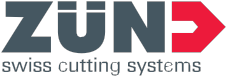 Abhi Agrawal, voorzitter van Dover Digital Printing, zegt: "Zünd en Caldera zijn er trots op een toonaangevende oplossing te lanceren die een nieuwe suite van Caldera prepress-software integreert met de snijmachines van Zünd om de digitale afdrukmogelijkheden van onze klanten verder te verbeteren. Wij zijn vastbesloten om onze klanten te helpen de beste resultaten uit deze samenwerking te halen. Dover Corporation zal Caldera blijven ondersteunen bij het opbouwen van een sterk partnerecosysteem met marktleiders als Zünd.